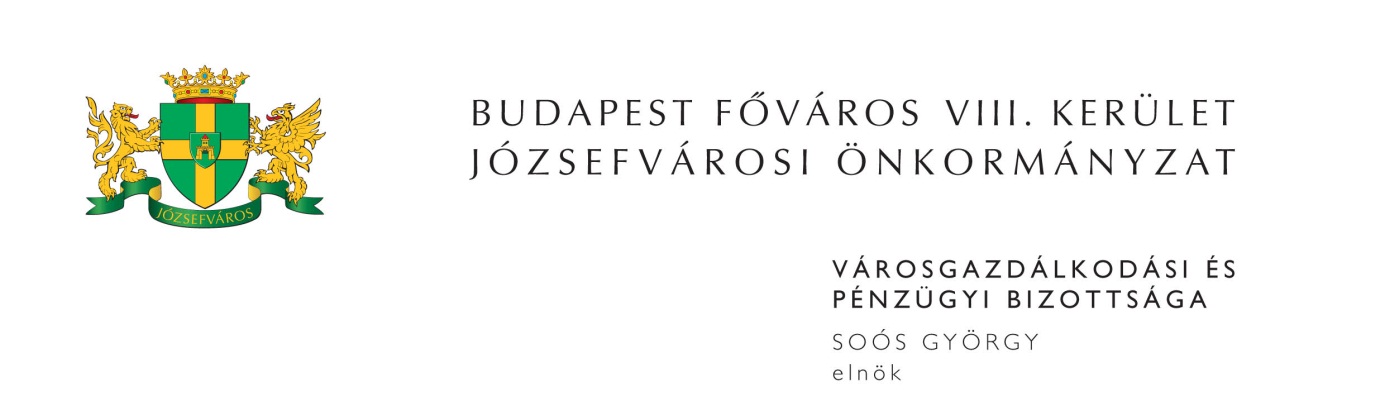 M E G H Í V ÓBudapest Józsefvárosi Önkormányzat Városgazdálkodási és Pénzügyi Bizottsága2017. évi 5. rendkívüli ülését2017. október 25-én (szerda) 1300 órárahívom össze.A Városgazdálkodási és Pénzügyi Bizottság ülését a Józsefvárosi Polgármesteri HivatalIII. 300-as termében (Budapest VIII. kerület, Baross u. 63-67.) tartja.Napirend1. Gazdálkodási ÜgyosztályElőterjesztő: dr. Hencz Adrienn - ügyosztályvezető(írásbeli előterjesztés)Javaslat közterület-használati kérelmek elbírálására (PÓTKÉZBESÍTÉS)Javaslat kizárólagos várakozóhely kijelöléséreJavaslat a Corvin 5 Projekt Ingatlanfejlesztő Kft. gépjármű-elhelyezési kötelezettségének telken kívüli teljesítésére2. Józsefvárosi Gazdálkodási Központ Zrt.Előterjesztő: Bozsik István Péter - vagyongazdálkodási igazgató(írásbeli előterjesztés)Flor–Store Kereskedelmi Bt. bérbevételi kérelme a Budapest VIII. kerület, Baross utca 17. szám alatti utcai bejáratú, üres, önkormányzati tulajdonú, nem lakás céljára szolgáló helyiség bérbeadása vonatkozásában BPC Süti Kft. bérbevételi kérelme a Budapest VIII. kerület, Bródy Sándor utca 23/a. szám alatti utcai bejáratú, üres, önkormányzati tulajdonú, nem lakás céljára szolgáló helyiség bérbeadása vonatkozásában Javaslat az „LNR40-60/2017. típusú”, valamint az „LNR-JEL/2017. típusú” bérlakás pályázatok eredményének megállapítására (PÓTKÉZBESÍTÉS)3. Zárt ülés keretében tárgyalandó előterjesztések(írásbeli előterjesztés)Tájékoztató másodfokú pernyertességről lakáscsere perben Előterjesztő: dr. Mészár Erika - aljegyzőMegjelenésére feltétlenül számítok. Amennyiben az ülésen nem tud részt venni, kérem, azt írásban (levélben, elektronikus levélben) jelezni szíveskedjen Soós György bizottsági elnöknek legkésőbb 2017. október 25-én, az ülés kezdetéig. Budapest, 2017. október 18.	Soós György s.k.	elnök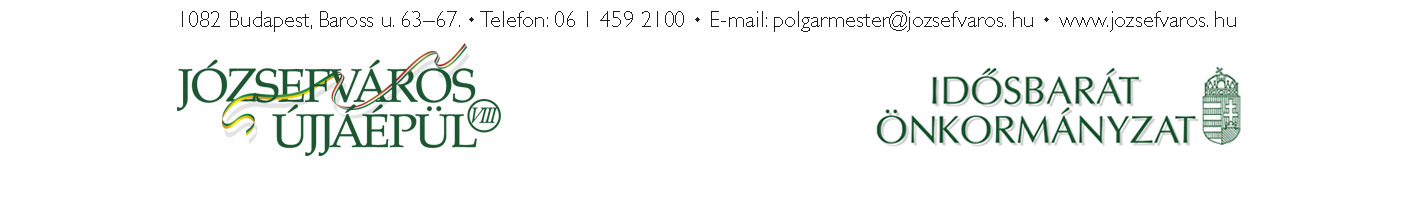 2